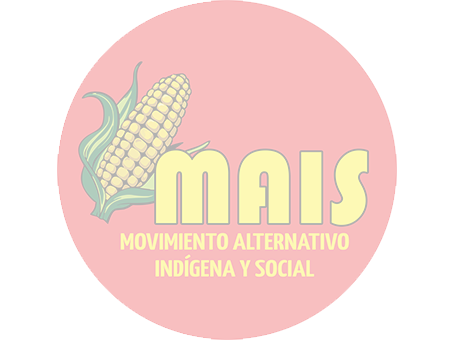 Page 1Candidato:Candidato:Candidato:COMPROBANTE DE INGRESOCOMPROBANTE DE INGRESOCOMPROBANTE DE INGRESOELECCIONES TERRITORIALES 29/10/2023ELECCIONES TERRITORIALES 29/10/2023ELECCIONES TERRITORIALES 29/10/2023No:No:No:CIUDAD Y FECHA:CIUDAD Y FECHA:CIUDAD Y FECHA:VALOR:VALOR:VALOR:RECIBIDO DE:RECIBIDO DE:RECIBIDO DE:RECIBIDO DE:RECIBIDO DE:RECIBIDO DE:POR CONCEPTO DE: POR CONCEPTO DE: POR CONCEPTO DE: POR CONCEPTO DE: POR CONCEPTO DE: POR CONCEPTO DE: LA SUMA DE: (EN LETRAS):   PESOS MCTE.LA SUMA DE: (EN LETRAS):   PESOS MCTE.LA SUMA DE: (EN LETRAS):   PESOS MCTE.LA SUMA DE: (EN LETRAS):   PESOS MCTE.LA SUMA DE: (EN LETRAS):   PESOS MCTE.LA SUMA DE: (EN LETRAS):   PESOS MCTE.CUENTASDEBITOSCREDITOSCHEQUE No:BANCOSUCURSALEFECTIVOFirma y sello del BeneficiarioFirma y sello del BeneficiarioFirma y sello del BeneficiarioFirma y sello del BeneficiarioFirma y sello del BeneficiarioFirma y sello del BeneficiarioFirma y sello del BeneficiarioFirma y sello del BeneficiarioFirma y sello del BeneficiarioFirma y sello del BeneficiarioFirma y sello del BeneficiarioFirma y sello del BeneficiarioFirma y sello del BeneficiarioFirma y sello del BeneficiarioFirma y sello del BeneficiarioFirma y sello del BeneficiarioFirma y sello del BeneficiarioFirma y sello del BeneficiarioFirma y sello del BeneficiarioFirma y sello del BeneficiarioFirma y sello del BeneficiarioELABORADOAPROBADOCONTABILIZADOFirma y sello del BeneficiarioFirma y sello del BeneficiarioFirma y sello del BeneficiarioELABORADOAPROBADOCONTABILIZADONit / C.C. Nit / C.C. Nit / C.C. 